Please support your child to practise and reinforce the phonemes and graphemes we are learning in school. More information and support can be found on the Little Wandle website - https://www.littlewandlelettersandsounds.org.uk/resources/for-parents/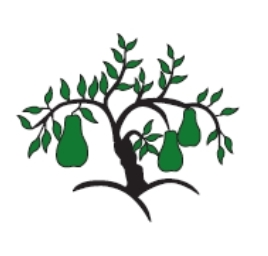 Little Wandle - Letters and Sounds EYFS Phonics Home Learning 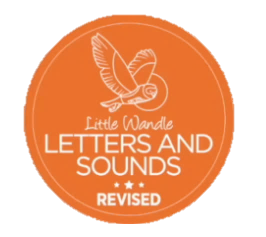 Phase 4 – Summer 2 Week 1Focus – CVCC and CCVC words with long vowel soundsWe will be reading CVCC and CCVC words with long vowel sounds   toast     joint      burnt     paint      spark      boast   bleed    growl     smart    groan    speech     bright   sport      steep     float      train      start      flight  green   brown   gloom    spoon    storm   broom                                                                                                                                                                                               We will be practising tricky words. Can you spot the tricky part of the word?we      he      she     me     be     of     says there         when        what           oneCan you match the words and pictures?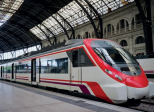 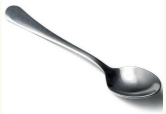 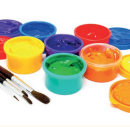 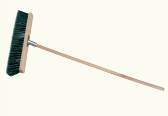 broom           paint          train          spoonWe will be reading sentences. Can you spot any tricky words? A bright spark burnt the toast.Today the train was late and we missed the flight.The dog had a growl at the storm. 